Master in SMArt transport and LOGistics for cities 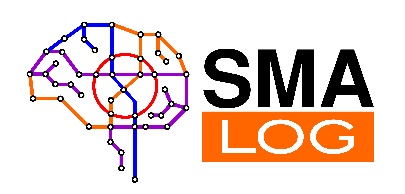 WP 4.4 – Training of UA and GE teachers at EU Universities University of rome tor vergata19th – 30th November 2018Rome, Italy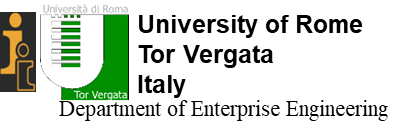 Aula Giunta – room 02-103Civil Engineering Building, Engineering SchoolVia del Politecnico 1, 00133 Rome585832-EPP-1-2017-1-IT-EPPKA2-CBHE-JPwww.smalog.uniroma2.itMonday, 19th November 2018Tuesday, 20th November 2018Wednesday, 21st November 2018Thursday, 22nd November 2018Friday, 23rd November 2018Monday, 26th November 2018Tuesday, 27th November 2018Wednesday, 28th November 2018Thursday, 29th November 2018Friday, 30th November 2018LIST OF PROFESSORS VISITING TOR VERGATATimeTopicSpeaker(s)10:30Participants’ arrivalIntroduction to internshipAntonio Comi11:00Introduction to VISUMUmberto Crisalli14:00Exercises with VISUMUmberto CrisalliTimeTopicSpeaker(s)10:30 Technical Visit at Control Room of Italian Railway Networkplace: Roma Termini Railway station (check gate at platform 1)14:00Introduction toBus Network Operations Control 1 – 2place: teaching building, room C2Agostino NuzzoloTimeTopicSpeaker(s)10:30 Individual work: transportation supply and demand12:00Practical applications on transportation supply and demandAntonio Comi16:00Time Series: analysis and examples of time series decompositionplace: teaching building, room C2Agostino NuzzoloAntonio ComiTimeTopicSpeaker(s)10:30 Individual work/study14:00Time Series: forecast methods and accuracy evaluationExamples of bus travel time forecastingplace: teaching building, room C2Antonio ComiTimeTopicSpeaker(s)10:30 Technical Visit at Metro Cplace: Metro C station: GIARDINETTI14:00Individual workTimeTopicSpeaker(s)10:30 Individual work/study14:00Urban goods movement: overview, measures and plansExamples of applicationAntonio Comi16:00Practical applications on urban goods demandAntonio ComiTimeTopicSpeaker(s)10:30 Individual work/study14:00Introduction to Public transport management (Swarco Mizar)Giulia DovinolaTimeTopicSpeaker(s)10:30 Effects of actions on freight nodes, financial and economic analysisLogistic costs and modal choiceAntonio Comi12:00Practical application: cost benefit analysis of intermodal freight nodesAntonio Polimeni16:00Time Series: Exercises with R-projectArtificial Neural Networksplace: teaching building, room C2Antonio ComiTimeTopicSpeaker(s)10:30 Vehicle routing problem: notions and applicationsCristian Giovanny Gomez Marin14:00Public transport management (exercise with Flash by Swarco Mizar)place: teaching building, room C2Antonio PolimeniTimeTopicSpeaker(s)10:30 Introduction to transport and land use interaction + applicationsPierluigi Coppola14:00Exercises on transport and land use interaction16:00Concluding remarksUniversity localName and Surname Module(s) taught in SmaLogThe reason (i.e. why the teacher wants to pass an internship at this university)P3 – O. M. Beketov National University of Urban Economy in Kharkiv - NUUEYevhen KushFreight Transportation SimulationTo obtain theoretical knowledge and practical skills in:P3 – O. M. Beketov National University of Urban Economy in Kharkiv - NUUEYevhen KushFreight Transportation Simulation1) Definition, classification and functions of freight nodesP3 – O. M. Beketov National University of Urban Economy in Kharkiv - NUUEYevhen KushFreight Transportation Simulation2) Aggregate / disaggregate models consignment and logistics modelsP3 – O. M. Beketov National University of Urban Economy in Kharkiv - NUUEYevhen KushFreight Transportation Simulation3) Assessing freight scenarios (Design of freight nodes. Freigh transport planning) - effettiP3 – O. M. Beketov National University of Urban Economy in Kharkiv - NUUEOleksandr RossolovIntegrated Transport Systems in City LogisticsTo obtain theoretical knowledge and practical skills in:P3 – O. M. Beketov National University of Urban Economy in Kharkiv - NUUEOleksandr RossolovIntegrated Transport Systems in City Logistics1) Urban goods movements: integrated modellingP3 – O. M. Beketov National University of Urban Economy in Kharkiv - NUUEOleksandr RossolovIntegrated Transport Systems in City Logistics2) Routing and schedule models in case of last mile logistics;P3 – O. M. Beketov National University of Urban Economy in Kharkiv - NUUEOleksandr RossolovIntegrated Transport Systems in City Logistics3) Assessment of integrated transport systems: criterions, assessment methods, simulation scenarios P4 – Lviv Polytechnic National University - LPNUMykola ZhukIntelligent Transport and Urban LogisticsIntroduction to the process of simulation procedure of transportation process in cities using special program products.P4 – Lviv Polytechnic National University - LPNUMykola ZhukIntelligent Transport SystemsMethods for analyzing and solving problems associated with urban logistics planning and management.P4 – Lviv Polytechnic National University - LPNUMykola ZhukApplication of routing methods for cargo transportation in urban logistics.P4 – Lviv Polytechnic National University - LPNUVolodymyr KovalyshynSocial and ecology efficiency of urban transport systemsIntroduction to the process of simulation procedure of transportation process in cities using special program products.P4 – Lviv Polytechnic National University - LPNUVolodymyr KovalyshynSocial and ecology efficiency of urban transport systemsWays of introduction of optimal planning and application of effective management in the transport system.P4 – Lviv Polytechnic National University - LPNUVolodymyr KovalyshynTraffic Flows Management in the City Center (part 1) Methods for analyzing and solving problems associated with urban logistics planning and management.P7 – Georgian Technical University - GTU Giorgi DoborjginidzeFreight Transport SimulationTo learn more about city freight transport, city logistics and freight transport simulation. Based on local experience to optimize the curriculum and syllabuses drafted and discuss the final version with P1. To learn more about the laboratory equipment and PTV software and their use in the learning process. P7 – Georgian Technical University - GTU Giorgi DoborjginidzeFreight Transport SimulationTo learn more about city freight transport, city logistics and freight transport simulation. Based on local experience to optimize the curriculum and syllabuses drafted and discuss the final version with P1. To learn more about the laboratory equipment and PTV software and their use in the learning process. P7 – Georgian Technical University - GTU Teimuraz UgulavaTraffic Flows Simulation and Management; Integrated Transport System in City LogisticsWork intensively on traffic flow simulation tools (PTV). Work with G. Doborjginidze on the optimization of curriculum and syllabuses related to traffic simulation and city logistics.  P7 – Georgian Technical University - GTU Teimuraz UgulavaTraffic Flows Simulation and Management; Integrated Transport System in City LogisticsWork intensively on traffic flow simulation tools (PTV). Work with G. Doborjginidze on the optimization of curriculum and syllabuses related to traffic simulation and city logistics.  P8 - Batumi State Maritime Academy - BSMAKonstantin BolkvadzeFreight Forwarding;We’ve studied Tor Vergata University educational programs and modules via web-site and entirely match to our essentials. P8 - Batumi State Maritime Academy - BSMAKonstantin BolkvadzeInternational Transport Operations.  Would like to study the goals and aims, contents and outcomes, compliances with Tor Vergata University Programs to BSMA. We’d like to work with syllabuses and program with professors. Share their knowledge, opinion and innovative approaches toward to modern transport systems. P8 - Batumi State Maritime Academy - BSMAMamuka BaramidzeFreight Forwarding;We’ve studied Tor Vergata University educational programs and modules via web-site and entirely match to our essentials. P8 - Batumi State Maritime Academy - BSMAMamuka BaramidzeInternational Transport Operations.  Would like to study the goals and aims, contents and outcomes, compliances with Tor Vergata university Programs to BSMA. We’d like to work with syllabuses and program with professors. Share their knowledge, opinion and innovative approaches toward to modern transport systems.